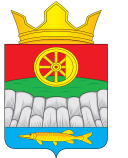 КРУТОЯРСКИЙ СЕЛЬСКИЙ СОВЕТ ДЕПУТАТОВУЖУРСКОГО РАЙОНА КРАСНОЯРСКОГО КРАЯРЕШЕНИЕ05.04.2021                                      с. Крутояр                                        № 6-32рОб утверждении Положения о порядке передачи в собственность муниципального образования Крутоярский сельсовет приватизированных жилых помещенийВ соответствии с частью 1 статьи 235, статьей 236 Гражданского кодекса Российской Федерации, статьями 9.1, 11 Закона Российской Федерации от 04.07.1991 № 1541-1 «О приватизации жилищного фонда в Российской Федерации», статьей 20 Федерального закона от 29.12.2004 № 189-ФЗ «О введении в действие Жилищного кодекса Российской Федерации», статьей 50 Федерального закона от 06.10.2003 № 131-ФЗ «Об общих принципах организации местного самоуправления в Российской Федерации», в соответствии с  Уставом Крутоярского сельсовета Крутоярский сельский Совет депутатов РЕШИЛ:Решение от 13.12.2019 № 40-127р «Об утверждении Положения о порядке передачи в собственность муниципального образования Крутоярский сельсовет приватизированных жилых помещений» признать утратившим силу.Утвердить Положение о порядке передачи в собственность муниципального образования Крутоярский сельсовет приватизированных жилых помещений согласно Приложения.3. Контроль за исполнением настоящего Решения возложить на главу Крутоярского сельсовета. 4. Настоящее Решение вступает в силу после его официального опубликования в газете « Крутоярские Вести».                                                      Приложение  к решению Крутоярского                                   сельского Совета депутатов                             от 05.04.2021 № 6-32рПоложение о порядке передачи в собственность муниципального образования Крутоярский сельсовет приватизированных жилых помещений 1. Общие положения	1.1. Настоящее Положение определяет порядок и условия передачи гражданами приватизированных ими жилых помещений в собственность муниципального образования Крутоярский сельсовет.	1.2. Граждане, приватизировавшие жилые помещения, являющиеся для них единственным местом постоянного жительства, вправе передать принадлежащие им на праве собственности и свободные от обязательств жилые помещения в собственность муниципального образования Крутоярский сельсовет.	1.3. Исполнительно-распорядительный орган местного самоуправления муниципального образования Крутоярский сельсовет обязан принять жилые помещения в муниципальную собственность и заключить договоры социального найма этих жилых помещений с передавшими их гражданами в порядке, установленном законодательством Российской Федерации и настоящим Положением.	1.4. Действие настоящего Положения не распространяется на порядок передачи в муниципальную собственность жилых помещений, приобретенных гражданами в собственность по договорам купли-продажи, мены, дарения, ренты и иным основаниям, связанным с переходом права.	1.5. Не подлежат передаче в муниципальную собственность жилые помещения, признанные в порядке, установленном постановлением Правительства Российской Федерации от 28.01.2006 № 47 «Об утверждении Положения о признании помещения жилым помещением, жилого помещения непригодным для проживания, многоквартирного дома аварийным и подлежащим сносу или реконструкции, садового дома жилым домом и жилого дома садовым домом», непригодными для проживания.	1.6. Граждане, достигшие совершеннолетия, передавшие приватизированные ими жилые помещения в муниципальную собственность, утрачивают право бесплатной приватизации жилых помещений.	1.7. Несовершеннолетние граждане, ставшие собственниками занимаемого жилого помещения в порядке его приватизации, сохраняют право на однократную бесплатную приватизацию жилого помещения в государственном или муниципальном жилищном фонде после достижения ими совершеннолетия.	1.8. В случае самовольного переустройства и (или) самовольной перепланировки приватизированного жилого помещения собственник, осуществивший перепланировку и (или) переустройство приватизированного жилого помещения, обязан привести такое жилое помещение в прежнее состояние в разумный срок, в порядке, который установлен органом местного самоуправления, осуществляющим согласование, или согласовать, завершить и оформить произведенные изменения в установленном законом порядке до передачи жилого помещения в муниципальную собственность. Невыполнение этого требования является основанием для отказа принять жилое помещение в муниципальную собственность.	1.9. Для передачи в муниципальную собственность приватизированных жилых помещений, собственниками которых являются несовершеннолетние, недееспособные или ограниченно дееспособные граждане, требуется разрешение органов опеки и попечительства.	1.10. Передача приватизированных жилых помещений в муниципальную собственность осуществляется безвозмездно посредством заключения договора передачи (приложение 2) в муниципальную собственность и акта приема-передачи (приложение 3), являющегося неотъемлемой частью договора, заключаемого гражданами - собственниками жилых помещений - и исполнительно-распорядительным органом муниципального образования Крутоярского сельсовета(далее – уполномоченный орган, администрация).2. Порядок и условия передачи в собственность муниципального образования Крутоярский сельсовет приватизированных жилых помещений
	2.1. Граждане, передающие приватизированные жилые помещения в муниципальную собственность, обращаются в администрацию Крутоярского сельсовета с заявлением (приложение 1) и приложенными к нему документами в соответствии с перечнем, установленным пунктом 2.5 настоящего Положения. При этом граждане предъявляют документы, удостоверяющие личность.	При наличии нескольких собственников приватизированного жилого помещения в заявлении должно быть выражено согласие каждого из них на передачу принадлежащих им долей в праве общей собственности на жилое помещение в муниципальную собственность. Заявление должно быть подписано всеми собственниками приватизированного жилого помещения. В интересах несовершеннолетних и недееспособных граждан действуют их законные представители.	2.2. К заявлению (Приложение 1) прилагаются следующие документы:	- документы, удостоверяющие в соответствии с законодательством Российской Федерации личность заявителя и других собственников приватизированного жилого помещения;	- документ, подтверждающий полномочия представителя заявителя, в случае обращения с заявлением представителя;	- правоустанавливающие документы на приватизированное жилое помещение;	- разрешение органов опеки и попечительства на передачу приватизированного жилого помещения в случае, если собственниками жилого помещения являются несовершеннолетние, недееспособные или ограниченно дееспособные граждане;	- справка из налогового органа об уплате налога на недвижимое имущество, подлежащее передаче в муниципальную собственность;	- выписка из технического паспорта передаваемого жилого помещения (срок действия - один месяц с даты обследования объекта);	- справка о наличии (отсутствии) у заявителя и других собственников приватизированного жилого помещения на территории Крутоярского сельсовета и Красноярского края из органа, осуществляющего государственный технический учет и техническую инвентаризацию объектов градостроительной деятельности;	- выписка из Единого государственного реестра недвижимости о правах заявителя и остальных собственников на имевшиеся (имеющиеся) у них объекты недвижимого имущества.Копии документов, указанные в настоящем пункте, не заверенные органом (организацией), выдавшим соответствующие документы, или нотариально, представляются с предъявлением оригинала. Копии документов, представленные с предъявлением оригинала, заверяются лицом, осуществляющим прием документов.В случае если документы, указанные в настоящем пункте, находятся в распоряжении государственных органов, органов местного самоуправления либо подведомственных государственным органам или органам местного самоуправления организаций, участвующих в предоставлении государственных и муниципальных услуг, и не были представлены медицинским работником по собственной инициативе, уполномоченный орган запрашивает посредством межведомственных запросов документы (сведения, содержащиеся в документах) в соответствующих органах и организациях, за исключением случаев, когда такие документы включены в перечень документов, определенный частью 6 статьи 7 Федерального закона от 27 июля 2010 года № 210-ФЗ «Об организации предоставления государственных и муниципальных услуг».	2.3. Граждане, передающие приватизированные жилые помещения, несут ответственность за достоверность сведений о том, что приватизированные жилые помещения свободны от обязательств и являются их единственным местом постоянного проживания.	2.4. Администрация Крутоярского сельсовета рассматривает заявление и документы, приложенные к нему, оформляет договор о передаче в муниципальную собственность приватизированного жилого помещения в течение двух месяцев со дня подачи заявления и документов, указанных в пункте 2.2 настоящего Положения.	2.5. Договор передачи в муниципальную собственность приватизированного жилого помещения (приложение 2) подлежит государственной регистрации в органе, осуществляющем государственную регистрацию.	2.6. После государственной регистрации перехода права собственности к муниципальному образованию Крутоярский сельсовет жилое помещение включается в Единый Реестр муниципального имущества Крутоярского сельсовета.	2.7. С гражданами заключается договор социального найма жилого помещения в порядке, установленном жилищным законодательством Российской Федерации, в течение одного месяца с момента государственной регистрации перехода права собственности и включения жилого помещения в Единый Реестр муниципального имущества Крутоярского сельсовета.Заявление о передаче жилого помещения, ранее приватизированного гражданами и являющегося для них единственным местом постоянного проживания, в собственность муниципального образования	Я (мы) ______________________________________________________________________________________________________________________________________________________________________________________________________прошу(сим)   принять   в  собственность  муниципального  образования  жилое помещение,  принадлежащее  мне  (нам)  на  праве собственности на основании договора  передачи  жилья  в  собственность  и  являющееся  для  меня (нас) единственным   местом  проживания.  Мне  (нам)  разъяснено,  что  граждане, передавшие жилые помещения в муниципальную собственность, в соответствии со статьей   11   Закона   Российской   Федерации  от  04.07.1991  № 1541-1 «О приватизации  жилищного  фонда  в Российской Федерации» утрачивают право на приобретение  в  собственность  бесплатно  в  порядке  приватизации  жилого помещения  в  государственном  или муниципальном жилищном фонде социального использования,  за  исключением  случаев, предусмотренных законодательством Российской Федерации.
«____» ___________ г.                 			Подпись _________________
______________________________________________________________________                 (Ф.И.О. гр., предъявившего(шей) паспорт)______________________________________________________________________                     (серия, номер, кем и когда выдан)
«___» ____________ г.                			Подпись __________________
______________________________________________________________________                 (Ф.И.О. гр., предъявившего(шей) паспорт)______________________________________________________________________                     (серия, номер, кем и когда выдан)
«___» ____________ г.                			Подпись __________________Договор передачи жилого помещения в собственностьмуниципального образования Крутоярский сельсоветГражданин(не)__________________________________________________________,проживающий(е) по адресу: населенный пункт, ул.  _____________________, д. ______, кв. _______, с одной стороны и администрация муниципального образования Крутоярского сельсоветав лице ______________________________________________________________________,(должность уполномоченного лица, Ф.И.О.)действующего  на  основании Наименование акта (доверенность/положение) _________________________________________________,с другой стороны заключили настоящий договор о нижеследующем:	1.Гражданин(не)______________________________________________________ (Ф.И.О.) передает(ют), а муниципальное образование Крутоярский сельсовет принимает вмуниципальную собственность муниципального образования Крутоярский сельсовет жилое помещение, расположенное по адресу: наименование населенного пункта, улица _______, д. _________, кв._________.	2. Жилое помещение, расположенное по адресу: наименование населенного пункта,   ул. _______,  д.  _________,  кв. ______,имеет общую площадь ____________ кв. м, жилую площадь _____________ кв. м и состоит из __________ (_______) комнат.	3.Кадастровый номер жилого помещения _______________________________.	4.Жилое помещение принадлежит гражданину (нам) ______________________________________________________________________(Ф.И.О.)на праве собственности в соответствии с договором передачи жилого помещения в собственность от «____» __________________ г. N _____________(свидетельство  государственной регистрации права, выданное«____»______________ г., зарегистрированное в  Едином государственном реестре прав на недвижимое имущество и сделок с ним под номером_______________).	5. Передавая вышеуказанное жилое помещение в собственность муниципального  образования  Крутоярский сельсовет, гражданин(не) гарантирует(ют), что до настоящего времени оно никому не сдано в аренду, не продано, не заложено, в споре и под запретом (арестом) не состоит, не оформлено в пожизненную ренту, не  подарено, не  обещано быть  подаренным, не  обменено, не  сдано в  аренду (внаем), не заложено, нет любых иных  прав третьих лиц на жилое помещение, свободно от обязательств третьих лиц.	6. Кадастровая стоимость жилого помещения на момент заключения настоящего договора определена в сумме ________________ руб. __________коп. (___________ рубля(ей) _______ копеек).	7.  Названное жилое помещение передается в собственность муниципального образования на безвозмездной основе в соответствии со статьей 	9.1 Закона Российской Федерации от 04.07.1991 N 1541-1 «О приватизации жилищного фонда в Российской Федерации».	8. В соответствии со статьями 131, 164 Гражданского кодекса Российской Федерации и статьей 2 Федерального закона от 21.07.1997 N 122-ФЗ «О государственной регистрации прав на недвижимое имущество и сделок с ним» муниципальное образование  Крутоярский сельсовет приобретает право собственности на жилое помещение с момента государственной регистрации в Едином государственном реестре прав на недвижимое имущество и сделок с ним.	9. Муниципальное образование Крутоярский сельсовет осуществляет права владения и распоряжения переданным в муниципальную собственность жилым помещением в соответствии с его назначением.	10. Расходы, связанные с оформлением настоящего договора, относятся на счет гражданина(ан)___________________________________________________________________________________________________________________(Ф.И.О.)	11.В соответствии со статьей 9.1 Закона Российской Федерации от 04.07.1991  № 1541-1 «О приватизации  жилищного  фонда  в Российской Федерации» гражданин(не)_______________________________________________(Ф.И.О.)в течение 1-го месяца после государственной регистрации права собственности муниципального образования Крутоярский сельсовет на жилое помещение заключает(ют)договор социального найма.	12.  Стороны  настоящего  договора  пришли  к  соглашению  о  том,  что гражданином(нами)  впоследствии  не  будет заключен договор передачи жилого помещения в собственность в порядке приватизации помещения в государственном или муниципальном жилищном фонде социального использования, за исключением случаев, предусмотренных законодательством Российской Федерации.	13. Настоящий договор составлен и подписан в _____________экземплярах, имеющих  одинаковую  юридическую  силу,  по  одному  для каждой из сторон и___________ экземпляр для хранения в Управлении Федеральной регистрационной службы по Красноярскому краю.Подписи сторон:
Гражданин(не) _________________________________________________________Уполномоченное лицо  Муниципального образования_________________________________________________________________Председатель  Крутоярского	сельского Совета депутатов В.С. Зеленко ________________Глава Крутоярского сельсоветаЕ.В. Можина ______________Приложение 1 к Положению о порядке передачи в собственность Крутоярского сельсовета приватизированных жилых помещенийПриложение 2к Положению о порядке передачи жилых помещений, ранее приватизированных гражданами, в собственность муниципального образованияКрутоярский сельсовет «___» ______________ 20__ г.Населенный пункт